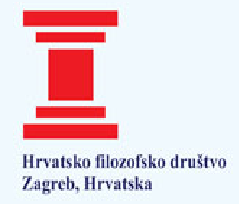 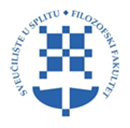 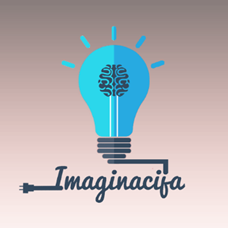 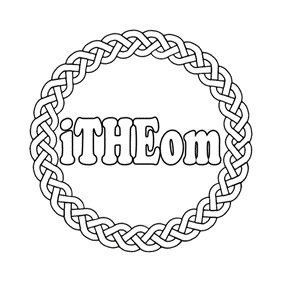 4. regionalni studentski simpozij društvenih i humanističkih znanostiu organizaciji Filozofskog fakulteta Sveučilišta u Splitu, Hrvatskog filozofskog društva, udruge Imaginacija – splitsko društvo sociologa i udruge iTHEom
»Ideje kao društvena revolucija«Poziv za sudjelovanjePoštovani,Filozofski fakultet u Splitu i Hrvatsko filozofsko društvo te udruge Imaginacija i iTHEom u suradnji sa Studentskim zborom Filozofskog fakulteta u Splitu pozivaju Vas na sudjelovanje u četvrtom regionalnom studentskom simpoziju društvenih i humanističkih znanosti: »Ideje kao društvena revolucija«, koji će se održati 12. i 13. listopada, 2017. godine u prostorima Filozofskog fakulteta u Splitu na splitskom Peristilu (Poljana kraljice Jelene 1/III).Simpozij se u sličnom obliku održava još od 2014. godine, kada se održao pod temom „Kritičko mišljenje“. Sljedećih godina teme su se mijenjale, ali je cilj ostajao isti, a to je; omogućiti studentima na Sveučilištu u Splitu platformu za zajednički rad i suradnju, te potaknuti ih na vannastavne aktivnosti, razvijanje kritičkog mišljenja i volonterski angažman, u studentskoj ali i privatnoj sferi.Ovaj projekt je namijenjen svim studentima u regiji na preddiplomskoj, diplomskoj razini. Osmišljen je kao prilika za istraživanje zajedničke problematike znanosti poput sociologije, filozofije, psihologije, pedagogije, povijesti, književnosti i mnogih drugih. Također, jedan od ciljeva projekta je i uključivanje studenata iz ostalih područja znanosti. Na taj bi način izgradili mostove između društveno-humanističkih i prirodnih, tehničkih, medicinskih i ostalih znanosti.Organizacijom ovog simpozija želimo ponajprije podsjetiti sve, a pogotovo mlađe naraštaje, na važnost kritičkog mišljenja i obrazovanja za daljnji razvoj čovječanstva. Cilj nam je omogućiti mladim ljudima da svoje ideje, mišljenje, saznanja i spoznaje dijele s drugima kao temelj suradnje, zajedništva i razvoja nekih budućih ideja. Namjera nam je i ukazati na probleme između humanistike i društva te njihova moguća rješenja, koji su sveprisutni i koji znatno utječu na sve razine društva.               Promatrajući povijesni razvoj ljudskoga društva, u temelju najvećih društvenih promjena uvijek nailazimo na postojanje ideja. Iako ideje svoj začetak imaju u misaonom svijetu, njihove su posljedice realne i opipljive. Stoga nam je namjera istražiti ulogu ideje u društvenim promjenama. U svrhu ostvarenja toga cilja zainteresiranim sudionicima predlažemo nekoliko tematskih okvira u koje mogu smjestiti svoja izlaganja:Povijest idejaIdealizam u filozofijiOdnos ideje i stvarnostiOdnos ideje i društvaOpasne ideje?IdeologijaIdeja kao pokretač društvene, kulturne i političke promjeneIdeja kao pokretač tehnološkog napretkaUloga teorije u prirodoznanstvenom istraživanjuOdnos društveno-humanističkih i prirodno-tehničkih znanostiRevolucija kao stvaralaštvoInovacijaRevolucija-ostvarivanje čovjeka i njegovih mogućnostiSociološki i kulturološki aspekti pojedinca i društvaPrimjer primjene teme: „Idejni začeci Francuske revolucije“          Navedeni tematski okviri ne iscrpljuju mogućnosti i perspektive pristupa temama simpozija.Konačno, cilj nam je povezati i institucije kao što su Studentski zborovi, fakulteti i društva u Hrvatskoj na zajedničku suradnju i ostvarivanje međuinstitucionalnog dijaloga. Povezivanje institucija bit će postignuto suorganizacijom sumpozija od strane Studentskog zbora Sveučilišta u Splitu, Hrvatskog filozofskog društva, Udruge Imaginacija – splitsko društvo sociologa te Udruge iTHEom. Također, želja nam je ostvariti i međunarodnu suradnju, te na simpoziju okupiti studente svih sveučilišta, kako iz Hrvatske, tako i iz regiona, te na taj način interdisciplinarno pristupiti ovogodišnjoj temi simpozija.Prijava za sudjelovanje:Studenti zainteresirani za sudjelovanje na simpoziju s vlastitim izlaganjem trebaju poslati ispunjen obrazac za prijavu. Molimo Vas da sažeci unutar obrasca budu cca. 900 znakova (uključujući i praznine).Ispunjenu prijavnicu potrebno je poslati na: ffstsimpozij@gmail.com Rok za prijavu je do 1. kolovoza 2017. godine.O prihvaćenim izlaganjima studenti će biti obaviješteni do 10. rujna.Besplatan smještaj i obrok bit će osigurani izlagačima koji ne žive na području Splita i šireg gradskog područja. Kapacitet je ograničen, stoga će nakon evaluacije sažetaka besplatan smještaj biti osiguran studentima čiji sažetak bude kotirao najviše. O informacijama vezano za smještaj izlagači će biti obaviješteni putem e-maila. Ukoliko imate bilo kakvih pitanja, molimo da nam se javite na sljedeću e-mail adresu: ffstsimpozij@gmail.com Lijep pozdrav. PRIJAVNICA*Krajnji rok za slanje naslova izlaganja i sažetka: 1. kolovoza 2017.Molimo Vas da tražene podatke pošaljete elektroničkom poštom najkasnije do 1. kolovoza 2017. godine na sljedeći e-mail: ffstsimpozij@gmail.com Ovaj projekt financiran je sredstvima Studentskog zbora Sveučilišta u Splitu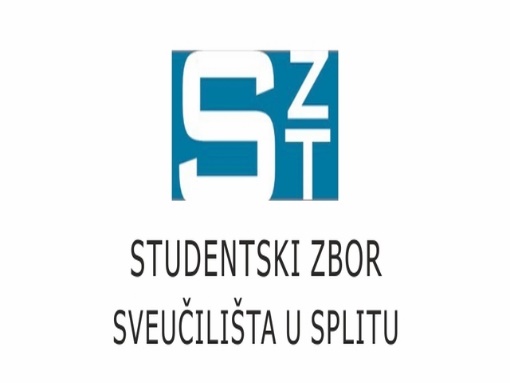 Ime i prezimeKontakt telefonAdresaE-mail adresaGrad, naziv odsjeka (katedre ili odjela), naziv fakulteta, naziv sveučilišta, adresa fakultetaVrsta studija (preddiplomski, diplomski, integrirani) i godinaJe li vam potreban smještaj?
(Odgovorite zadebljanjem (boldom) jedne od ponuđenih opcija)DA                   NENaslov izlaganja: Naslov izlaganja: Sažetak:(cca. 900 znakova uključujući i praznine)Sažetak:(cca. 900 znakova uključujući i praznine)